Making A Way Out Of No Way Women's Conference Event FREE to ALLDate: June 18th, 2022 * Time: 9a - 2p (Food Served)Held at: Westside Church of Christ * 23 W 8th Street, Jacksonville, FL 32206RSVP here: https://www.surveymonkey.com/r/TFYRZZXVENDOR APPLICATIONTo Register, Provide ALL The Following Information BelowGENERAL INFORMATIONSet up time: 10:30 amVendor fee: Donation (monetary and/or in kind)MUST Bring your own set up and tentVENDOR Must clean up area upon departurePlease share our RSVP link and Flyer with your network.RSVP Here: https://www.surveymonkey.com/r/TFYRZZXContact PersonAny questions please contact:  Sharon McCallum – westsidefamilycoc@yahoo.com * Phone: 904-781-0600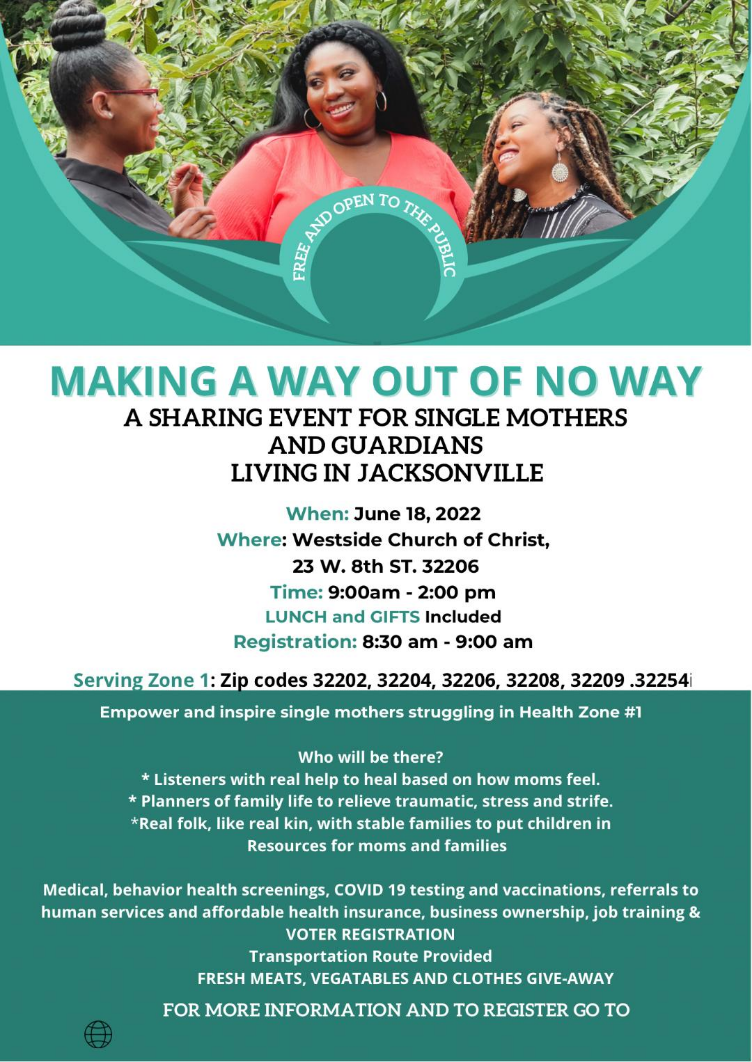 Name (First and Last)Name of Business or OrganizationTelephone numberEmail addressWebsiteType of Business or OrganizationInformation or Items Presenting at ConferenceAgency representative's namePhone numberEmail Mission or Information to share on social media